«Искусство на тарелке»Автор работы: Аксенова Татьяна, ученица 5Б класса                                                                                   МБОУ «Гимназия»                                                                                                                                     Руководитель: Серёгина Татьяна Ивановна                                                                                              Полезная еда залог здоровья, об этом знает каждый, стар и млад,
В еде здоровой море витаминов,  а, витамины это — просто клад!                     
   Фруктовые канапе вкусны, сочны, ароматны и универсальны. Они отлично сыграют роль десерта на семейном застолье или фуршете, займут почётное место на детском столе. Приготовление фруктового десерта— чистое творчество. Вы можете не только использовать любые фрукты и ягоды по своему желанию, но и смело комбинировать их с другими компонентами: шоколадом, зефиром, мастикой, орехами, мармеладом.
Помните, что фрукты — продукт скоропортящийся. Они быстро отдают сок, темнеют и теряют форму, поэтому готовить лакомство нужно незадолго перед подачей на стол.                                         Я научу вас делать канапе - фруктовое ассорти «С  любовью  мамочке!»                                                           Вам понадобятся:1яблоко;1груша;1киви; гроздь винограда;1мандарин;1банан, шпажки.   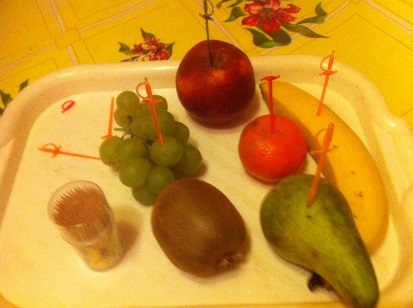 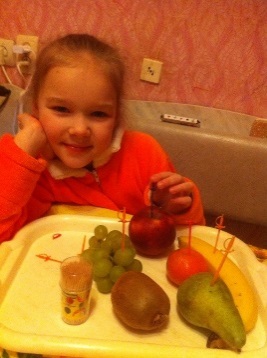 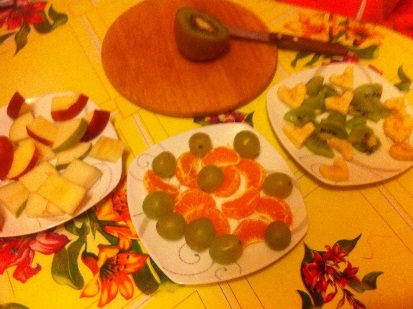 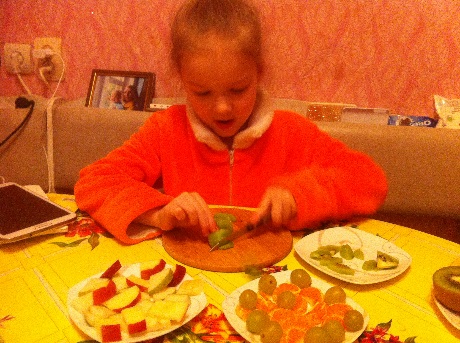 Приготовление:1.Виноградины оборвите с грозди, удалите остатки сухих веточек. Ягоды помойте, ополосните кипячёной водой и переберите. Вам нужны только целые и упругие плоды без пятнышек и лопнувшей кожуры. Сорт винограда может быть любым, но желательно, без косточек.2.Грушу вымойте и нарежьте пластинками, исключая область сердцевины.                                    Сбрызните ломтики лимонным соком, чтобы избежать потемнения. 3.Яблоко помойте, удалите семена. Нарежьте небольшими кусочками.                                                          Ищите на рынке сладкие сорта яблок.4.Киви помойте, почистите и нарежьте. Действуйте быстро, или киви потеряет сочность Лёгкая кислинка киви чудесно гармонирует со сладкой грушей.                                                                                   5.Мандарин помыть и разделить на дольки. Дольки очистить тщательно от белых прожилок. Канапе с мандарином получится сладким и сочным.                                                                                                                                 6. Банан очистить и нарезать кружочками. А потом аккуратно вырезать сердечки  (для мамы).                                               Он самый нежный из всех приготовленных фруктов, поэтому его надо резать последним.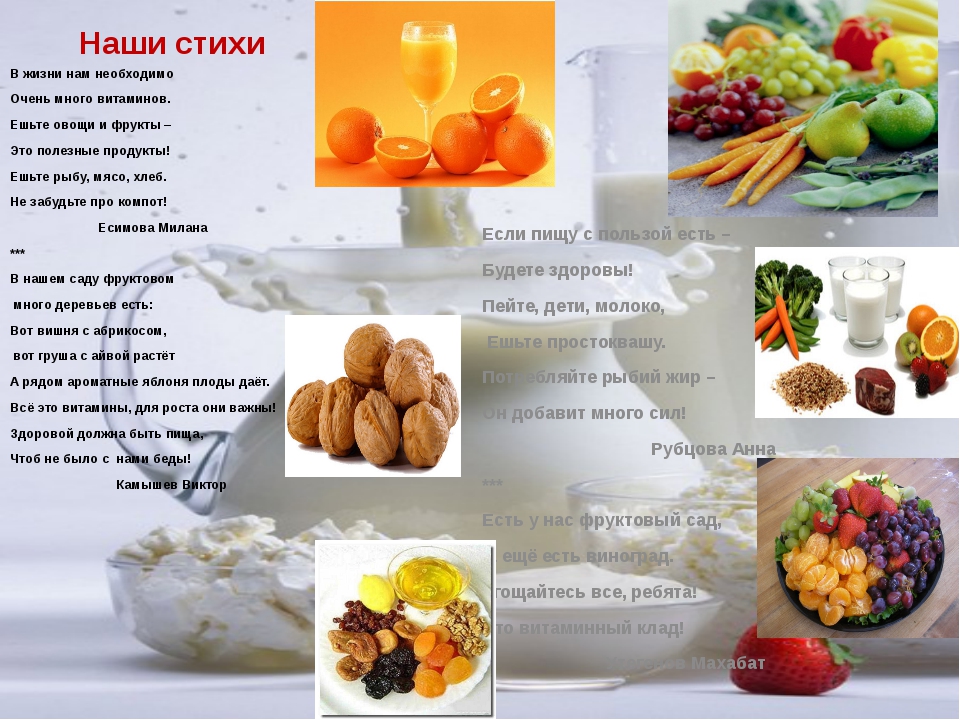 7.По очереди нанижите все фрукты на зубочистки или на шпажки. Сердечко-банан сверху.  Всё! Сладкий, но оттенённый лёгкой кислинкой, а оттого ещё более вкусный десерт готов, можно подавать гостям. Угостите близких ароматной радугой на шпажке. Приятного аппетита!     Фрукты в приведённом рецепте можно без всякого ущерба для вкуса заменять другими. 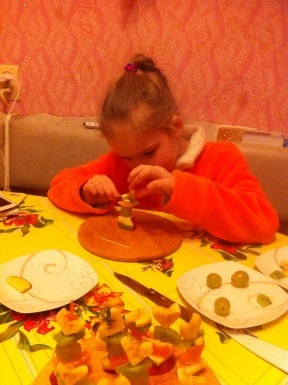 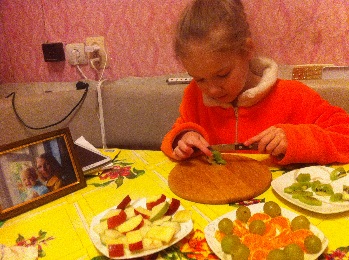 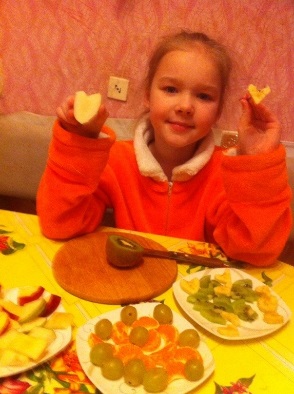 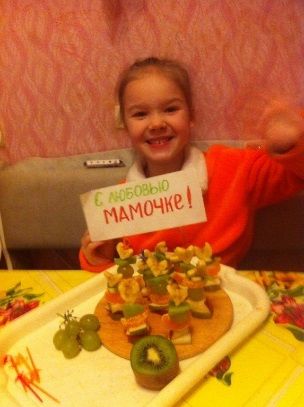 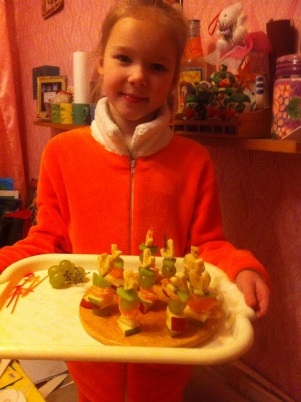 